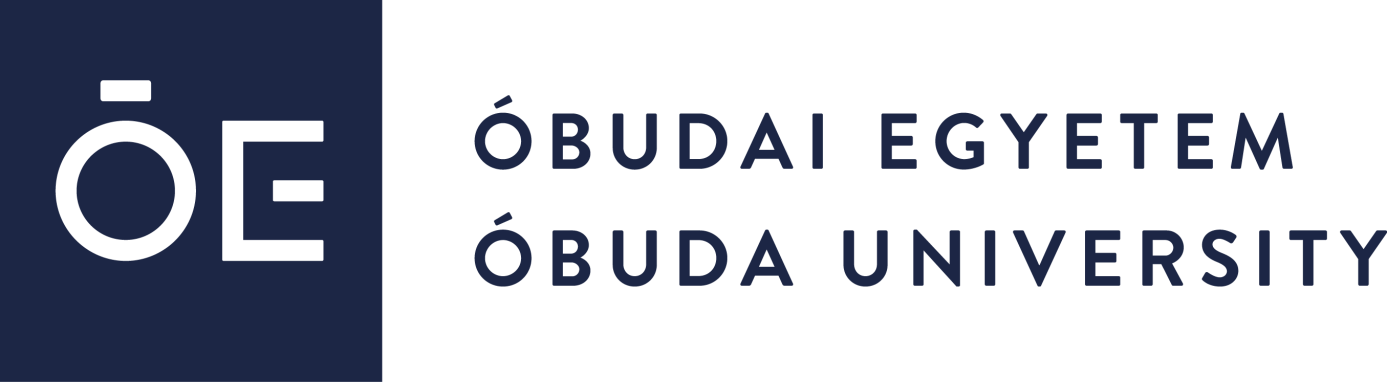 P Á L Y Á Z A T I   F E L H Í V Á Saz Óbudai Egyetem által„Starting Excellence Researcher / Fiatal Kiválósági Kutató”cím elnyeréséhezPályázati kód: ÓE-RH-SERES-2023Az Óbudai Egyetem (a továbbiakban: Egyetem) belső pályázatot hirdet „Starting Excellence Researcher / Fiatal Kiválósági Kutató” cím elnyerésére.1. Bevezető, a pályázat céljaAz Egyetem célja, hogy támogassa a figyelemre méltó tudományos kutatási és innovációs eredményekkel és/vagy jelentős publikációs tevékenységgel rendelkező, vele munkaviszonyban álló, vagy azt vállaló tudományos kutatóit, abból a célból, hogy a támogatottat segítse a habilitáció és egyetemi professzori címének elérésében.2. A támogatás mértéke2.1. A juttatás összege: 40 000 000- Ft/fő/támogatási időszak.2.2. Az Egyetem által biztosított támogatás időtartama: 48 hónap, folyamatosan fennálló munkaviszony esetén.3. Támogatható tudományterületekJelen felhívásra bármely tudományterületet érintő pályázat benyújtható.4. Pályázat benyújtására jogosultak4.1. Jelen pályázatra azon – az alábbi feltételeknek maradéktalanul megfelelő – 40 évnél fiatalabb, kiemelkedő teljesítményt nyújtó, az Egyetemmel teljes munkaidőben munkaviszonyban álló, vagy azt vállaló tudományos kutatók nyújthatnak be pályázatot, akik igazolhatóan magas szintű tudományos tudományos kutatási és innovációs eredményekkel, és/vagy jelentős publikációkkal rendelkeznek.4.2. Pályázati feltételek:PhD fokozat megléte;legalább 10-es Hirch Index és 300 citáció (Google scholar);az MTA doktori követelmények 50%-ának való megfelelés.5. Kizáró okokNem részesülhet támogatásban az a pályázó:akiről hitelt érdemlően bebizonyosodik, hogy a pályázat benyújtásakor a támogatási döntés tartalmát érdemben befolyásoló, valótlan, hamis vagy megtévesztő adatot szolgáltatott, vagy ilyen nyilatkozatot tett,aki a Pályázati Felhívásban vagy támogatás feltételeként meghatározott nyilatkozatokat nem teszi meg, dokumentumokat nem nyújtja be vagy a megtett nyilatkozatát visszavonja.6. A rendelkezésre álló keretösszeg, a támogatásban részesíthető pályázók számaJelen pályázati felhívás pályázatainak támogatására rendelkezésre álló keretösszeg összesen, 200 000 000- Ft, amelynek forrása az Egyetem költségvetése.Pályázati támogatásban részesíthető személyek száma: 5 fő.7. A támogatott időszakA támogatott időszak 48 hónap.8. A pályázatok benyújtásának határidejeA pályázatokat 2023.03.07-2023.03.29. napja között lehet benyújtani.9. A pályázatok benyújtásának módja, a benyújtandó dokumentumokPályázni csak elektronikus formában, az Óbudai Egyetem rektorának (rektor@uni-obuda.hu) benyújtva, az alábbi dokumentumok feltöltésével lehet:magyar, illetve angol nyelvű önéletrajz, formátum: PDF;PhD végzettséget igazoló diploma;habilitációt igazoló dokumentum (amennyiben a pályázó rendelkezik habilitációval);publikációs lista, (folyóiratok esetében impakt faktor és folyóirat minősítés (D1-Q1-…-Q4) feltüntetésével) és H-index feltüntetésével;kutatási terv és előzetes pénzügyi terv a támogatott időszak négy évére max. 5 oldal A4 formátumban, 12-es betűmérettel angol nyelven.10. A pályázat elbírálása10.1. A döntés-előkészítési folyamat során formai és tartalmi értékelésre kerül sor. A benyújtott pályázatok alapján, pályázati eljárás első fordulójában, 2023.04.19. napjáig döntés születik a második fordulóba kerülő pályázatokról. Döntésre, a második fordulóba jutottak szóbeli meghallgatása után kerül sor.A projekt kezdeti időpontja 2023.05.01-2023.07.01. közötti lehet. A támogató döntés ellen jogorvoslatnak helye nincs.10.2. A pályázat szakmai irányítója és lebonyolítója a rektor által felkért Bizottság.A „Starting Excellence Researcher / Fiatal Kiválósági Kutató” cím elnyeréséről és a támogatás igénybevételéről a Bizottság javaslata alapján a rektor dönt.11. A támogatás elnyerésével a támogatott pályázó által vállalt feladatokA támogatott pályázó által vállalja:évente legalább 3 db Q1 (SJR), vagy Top 10% InCites publikáció (article, review), amelyek közül legalább kettőben első vagy utolsó szerző;jelentős kutatási és publikációs tevékenység, ÓE affiliáció feltüntetésével;habilitációs eljárás megindítsa, illetve habilitáció megszerzése a támogatott időszak végére;MTA doktori követelmények 70%-ának elérése beadása támogatott időszak végére;Óbudai Egyetemi PhD témavezetés, abszolutóriumot szerzett hallgató a támogatási időszak végéig;Lendület pályázat, 1 Erasmus + pályázat beadása futamidő alatt;IEEE HS konferenciánkon való részvétel féléves rendszerességgel;a támogatott időszak alatt 2 special session szervezése a szakterület valamely kiemelt rangsorolású konferenciáján;részletes szakmai és pénzügyi terv elkészítése minden év elején;éves beszámoló az elért eredményekről.12. A támogatás felhasználásaA juttatás teljes összege a hatályos jogszabályi rendelkezések betartása mellett szabadon felhasználható azzal, hogy a pályázó a támogatás legfeljebb 20 %-át számolhatja el közvetett költségekre.13. A támogatás igénybevételére vonatkozó jogosultság megszűnéseA cím használatára és a támogatás igénybevételére vonatkozó jogosultság megszűnik az támogatott időszak végével, valamint annak vége előtt, ha a pályázó munkaviszonya már nem áll fenn az Egyetemmel.